ДиаграмиОпределение.Диаграмите са средство за графично представяне на данни и служат за анализи, оценки, прогнози, предвиждане на трендове и др. Използваме графика, вместо текст или таблица с цел бързо и лесно да видим най-същественото. Когато сме запознати с обектите, от които са получени данните, можем лесно и бързо да разберем как работят съоръженията във времето, както и за възникнали проблеми и отклонения от зададените технологични режими.Графиката трябва да показва нещо, да насочва към някакъв извод, а текстът само да дообяснява. Когато една графика е премислена и направена както трябва, читателят няма нужда да чете всичко, за да схване смисъла. Ще мине диагонално през редовете и ще запомни най-важното. Графиката ще му остане в съзнанието и когато му потрябва информацията, първо ще си припомни нея и след това ще си припомни и другите факти от текста.Най-често използвани диаграми.XY (точкова) диаграма.Данните, които са в табличен вид и са подредени в колони и редове, могат да се начертаят в xy (точкова) диаграма. Тя има две оси на стойностите: хоризонтална (x) и вертикална (y) и представя x-стойностите и y-стойностите като единични точки. Точковите диаграми обикновено се използват за показване и сравняване на числови стойности, при анализа на научни, статистически и инженерни данни.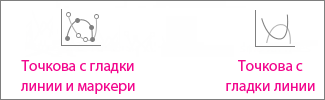 Използваме точкова диаграма, когато:Искаме да променим скалата на хоризонталната ос.Искаме да направим тази ос логаритмична скала.Стойностите по хоризонталната ос не са на равни интервали.По хоризонталната ос има много точки от данни.Искаме да настроим независимите мащаби на осите на точкова диаграма, за да разкрием повече информация за данните, които са по двойки или групирани набори от стойности.Искаме да покажем сходствата между големи множества от данни вместо разликите между точки от данни.Искаме да сравняваме много точки от данни без отчитане на времето. Колкото повече данни включваме в точковата диаграма, толкова по-добри са сравненията, които можем да направим.Колонна диаграма /хистограма/.Колонната диаграма обикновено показва категории по хоризонталната ос х и стойности по вертикалната ос у, както е показано в тази диаграма:Линейна диаграма.В линейната диаграма данните на категориите се разпределят равномерно по хоризонталната ос, а данните за стойностите се разпределят равномерно по вертикалната ос. Линейните диаграми могат да показват непрекъснати данни във времето по равномерно мащабирана ос и затова са идеални за показване на тенденции в данни на равни интервали, например месеци, тримесечия или години.Кръгова диаграма.Данни, които са подредени в една колона или ред на работния лист, могат да се представят като кръгова диаграма. Кръговите диаграми показват пропорционалния размер на елементите в една серия от данни спрямо сумата на елементите. Използваме кръгова диаграма, когато:Имаме само една серия от данни.Никоя от стойностите в данните не е отрицателна.Почти никоя от стойностите в данните не е със стойност близко до нула.Нямаме повече от седем категории, които представят части от целия дял.Кога каква диаграма да се използва?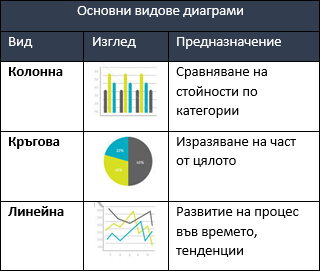 Основни елементи на диаграмата.Освен графичните компоненти, всяка диаграма има и други елементи, като: заглавие;легенда;стойности и имена на категориите. Някои елементи зависят от типа на диаграмата: имена и деления на осите;дял от общото в проценти и други.Как да направим добра графика?Кои графики са лоши?Визуален шум са всички онези елементи, които присъстват в графиката, но не добавят нищо полезно като информация.Лоши графики са тези, в които има визуален шум - съдържат излишни елементи. Те разсейват погледа и вниманието на читателя, объркват го и не му помагат да схване най-същественото – тенденциите, закономерностите, проблемите. Читателят изразходва много повече време за прочитане и разгадаване на данните, отколкото за тяхното осмисляне и анализ. Колкото по-шарена е една графика, толкова повече дразни очите.Пример за лоша графика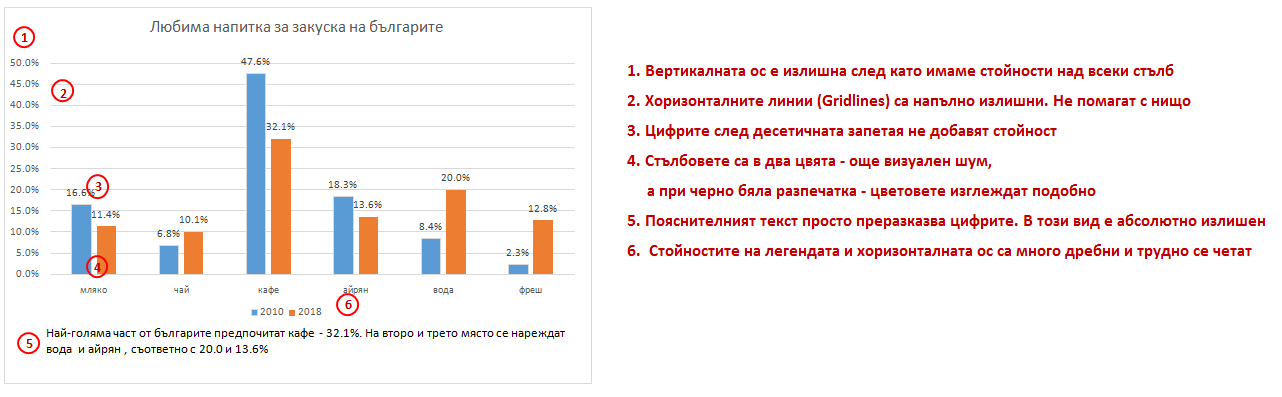 Съвети за съставяне на добра графика.Съобразно целта е необходимо да се избере подходящата графика с добре подбрана скала, за да не се мъчи читателя, като си криви главата и се взира.Елиминирайте ненужни елементи.В заглавието, в антетката и по осите х и у да не се използва жаргон или съкращения.Закръгляйте числата. Важни са не детайлите, а тенденциите.Използвайте един цвят с няколко разновидности/нюанса.Когато използвате текст към графиката добавете само нова, смислена информация.Използвайте възможно по-едър шрифт.Когато искате да наблегнете на тенденцията, числата да се показват само повертикалната ос, а отделните стойности не са важни. Когато е важно да откроите разликите в отделните стойности, тогава показвайте само тях. При сравняване на числа и оценка на относителния им размер е добре да се представи средната, максималната и минималната стойност на извадката.Пример за добра графика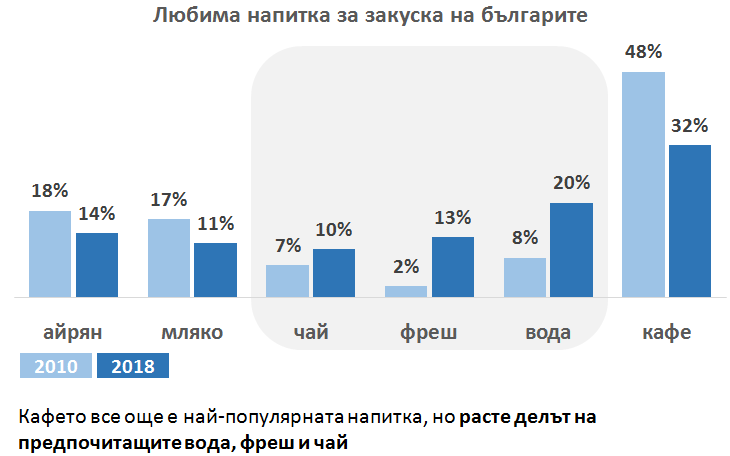 Извод.Когато създаваме графика или изготвяме задание за разработка на софтуер с графични страници трябва да се стремим да спазваме горепосочените правила, защото това ще спести много време и усилия на хората, които ще работят с тази графика.